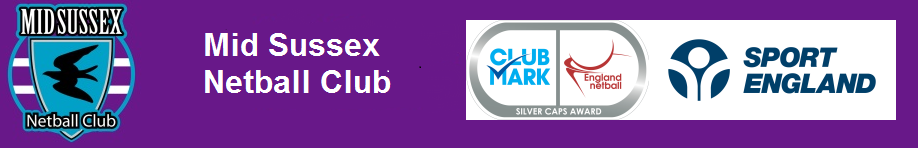   Risk Assessment Checklist EquipmentHazardsChecksActionsFurther Action BallsLeft lying around, could roll onto court and cause a fallVisualPut in bags or container well away from playing areaBibsSlipping off shoulder (distracting player)  untied, catching other players arms/handsPhysical check of ties or Velcro. Size of bib on playerReplace faulty or wrongly fitting bibsCourtsHoles, slippery surface, foreign bodies i.e. paper, stones, sticky fluids etc. Lines raised or taped. Holes for tennis nets. Structural posts/fencesCheck whole surface and surround.Visual/physical checkRemove foreign bodies if slippery or large holes – do not use court.Warn players of tape or raised areas etc.PolesInsecure, wrongly placed so are actually on the court. Shooting rings held to posts by nuts and bolts which could work loose and ring falls off.Manual/physical inspection at start of every sessionTighten nuts and bolts. Replace post and if they will not tighten sufficiently. Place posts outside courtShootingRing NetsThese can become unhooked or torn and hang loosely and could easily ensnare an arm or handVisual/manual check at start of every sessionRe-hook net or replace if broken or tornOther, eg:  Covid-19 requirements